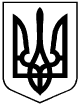 УКРАЇНАМІСЦЕВЕ САМОВРЯДУВАННЯВЕРХНЬОДНІПРОВСЬКА МІСЬКА РАДАВЕРХНЬОДНІПРОВСЬКОГО РАЙОНУДНІПРОПЕТРОВСЬКОЇ ОБЛАСТІВосьме  скликанняШоста сесіяР І Ш Е Н Н Я«Про забезпечення тимчасового розміщення внутрішньо переміщених осіб в будинку соціального житла по вул.Федоровського,21 м.Верхньодніпровська»З метою забезпечення тимчасового розміщення внутрішньо переміщених осіб в будинку соціального житла по вул.Федоровського,21 м.Верхньодніпровська, відповідно до Закону України «Про забезпечення прав і свобод внутрішньо переміщених осіб» та Закону України «Про житловий фонд соціального призначення»,  керуючись Законом України «Про місцеве самоврядування в Україні», Верхньодніпровська міська рада, -В И Р І Ш И Л А:1. Забезпечити тимчасове розміщення внутрішньо переміщених осіб в будинку соціального житла по вул. Федоровського,21 м.Верхньодніпровська для проживання внутрішньо переміщених осіб. 2. Затвердити Положення про будинок соціального житла по вул.Федоровського,21 м.Верхньодніпровська, для тимчасового розміщення внутрішньо переміщених осіб (додається).3. Доручити виконавчому комітету Верхньодніпровської міської ради затвердити склад комісії з питань надання житлових приміщень внутрішньо переміщеним особам в будинку соціального житла по вул.Федоровського,21 м.Верхньодніпровська, відповідно до вимог затвердженого даним рішенням положення.4. Рішення Верхньодніпровської міської ради від 20 липня 2017 року №261-13/УІІ «Про забезпечення тимчасового розміщення внутрішньо переміщених осіб у соціальному гуртожитку по вул.Федоровського,21 м.Верхньодніпровська» та рішення виконавчого комітету Верхньодніпровської міської ради від 25 квітня 2018 року №68 «Про забезпечення тимчасового розміщення внутрішньо переміщених осіб в будинку соціального житла по вул.Федоровського,21 м.Верхньодніпровська», вважати такими, що втратили чинність.4. Контроль за виконанням даного рішення покладається на заступника міського голови з питань діяльності виконавчих органів Потєряхіна О.Д.Верхньодніпровський                                                                  міський голова                                                                     Л. Калініченком. Верхньодніпровськ“22” червня 2018 року№88-6/УІІІВінокурова6-05-01Додаток 1 до рішення  Верхньодніпровської міської ради №88-6/УІІІ від “22” червня 2018 р.Верхньодніпровський  міський голова             ________________ Л.В. КалініченкоПоложення про будинок соціального житла по вул.Федоровського,21 м.Верхньодніпровська, для тимчасового розміщення внутрішньо переміщених осіб1. Загальна частина1.1. Положення про будинок соціального житла по вул.Федоровського,21 м.Верхньодніпровська, для тимчасового розміщення внутрішньо переміщених осіб (далі – Положення), розроблено відповідно до Законів України «Про місцеве самоврядування в Україні», «Про забезпечення прав і свобод внутрішньо переміщених осіб» та «Про житловий фонд соціального призначення», регламентує порядок надання житлових приміщень (квартир) в будинку соціального житла по вул.Федоровського,21 м.Верхньодніпровська (далі – Будинок соціального житла) для тимчасового розміщення внутрішньо переміщених осіб (далі – ВПО), заселення ВПО на надану житлову площу в Будинку соціального житла, користування ВПО наданими житловими приміщеннями (квартирами) та Будинком соціального житла, виселення ВПО з наданої житлової площі в Будинку соціального житла та його утримання.1.2. Даний Будинок соціального житла призначений для безоплатного тимчасового проживання ВПО протягом 1 (одного) року з дня отримання житла, за умови оплати ВПО вартості комунальних послуг та укладання Договору на таке проживання. Для ВПО цей термін може бути продовжено шляхом укладання нової угоди, за умови виконання вимог визначених даним Положенням.Житлові приміщення (квартири) в Будинку соціального житла не підлягають піднайму, бронюванню, приватизації, продажу, даруванню, викупу, заставі та іншим операціям з нерухомістю.2. Розподіл житлових приміщень (квартир) в Будинку соціального житла Житлові приміщення (квартири) в Будинку соціального житла (далі – квартири в Будинку соціального житла) надаються ВПО, за умови, що таке житло є єдиним місцем проживання для зазначених осіб або які мають право на поліпшення житлових умов відповідно до закону. Надання ВПО квартир в Будинку соціального житла здійснюється за нормами забезпечення соціальним житлом, визначеними діючим законодавством.  Після введення в експлуатацію об’єкту «Реконструкція нежитлового приміщення під будинок соціального житла за адресою: місто Верхньодніпровськ, вул.Федоровського,21», квартири в Будинку соціального житла надаються ВПО в порядку черговості, з урахуванням права на позачергове та першочергове отримання соціального житла,  на підставі рішення виконавчого комітету Верхньодніпровської міської ради (далі – виконком міської ради) та списку, затвердженого Комісією з питань надання житлових приміщень внутрішньо переміщеним особам в будинку соціального житла по вул.Федоровського,21 м.Верхньодніпровська (далі - Комісія).Право осіб на позачергове або першочергове отримання соціального житла визначається ст.ст.11 та 12 Закону Україні «Про житловий фонд соціального призначення». Квартири в Будинку соціального житла не надаються особам, які мають у власності житлове приміщення/частину житлового приміщення, що розташоване в інших регіонах, ніж тимчасово окупована територія України, населені пункти, на території яких органи державної влади тимчасово не здійснюють свої повноваження, та населені пункти, що розташовані на лінії зіткнення, крім житлових приміщень, які зруйновано або стали непридатними для проживання, що підтверджується відповідним актом технічного стану, виданим місцевим органом виконавчої влади або органом місцевого самоврядування за місцезнаходженням такого житлового приміщення.Населені пункти, на території яких органи державної влади тимчасово не здійснюють свої повноваження, населені пункти, що розташовані на лінії зіткнення, визначаються за відповідним розпорядженням Кабінету Міністрів України.Ведення черги на отримання квартир в Будинку соціального житла здійснюється виконкомом міської ради відповідно до даного Положення.    Квартири в Будинку соціального житла надаються ВПО на підставі повного пакета документів, що надається ВПО, а саме :заява за формою згідно з додатком 1, про постановку на чергу та отримання квартири в Будинку соціального житла; довідка про взяття на облік внутрішньо переміщеної особи;документ, що посвідчує особу та підтверджує громадянство України, або тимчасове посвідчення, що підтверджує особу громадянина України;копія реєстраційного номера облікової картки платника податків (крім тих, які через свої релігійні переконання відмовляються від прийняття реєстраційного номера облікової картки платника податків та офіційно повідомили про це відповідний орган державної податкової служби і мають відмітку у паспорті);свідоцтва про народження дітей, дітей-сиріт та дітей, позбавлених батьківського піклування (у разі необхідності);довідка про наявність/відсутність нерухомого майна (довідка замовляється виконкомом міської ради (відповідальною посадовою особою);акт технічного стану житлового приміщення, виданого місцевим органом виконавчої влади або органом місцевого самоврядування за місцезнаходженням такого житлового приміщення  - у разі наявності житлового приміщення, яке зруйновано або стало непридатними для проживання, розташованого в інших регіонах, ніж тимчасово окупована територія України, населені пункти, на території яких органи державної влади тимчасово не здійснюють свої повноваження, та населені пункти, що розташовані на лінії зіткнення; згода на обробку персональних даних відповідно до Закону України «Про захист персональних даних» за формою згідно з додатком 2; медична довідка, документ щодо призначення опіки/піклування (у разі необхідності);відповідні документи, що підтверджують право на позачергове або першочергове отримання соціального житла.Копії паспортів (усі сторінки), ідентифікаційних номерів та будь-яких посвідчень мають бути засвідчені особистим підписом їх власника (за малолітніх/неповнолітніх осіб копії свідоцтв про народження та ідентифікаційних номерів засвідчує будь-хто з батьків або офіційно визначені опікуни/піклувальники).У разі подання документів за довіреністю надається копія довіреності на вчинення певних дій, оформлена належним чином, копія паспорта та ідентифікаційного номера особи/представника, який діє на підставі довіреності.Ксерокопії документів надаються до виконкому міської ради з пред’явленням оригіналів. Заява про постановку на чергу та отримання квартири в Будинку соціального житла повинна містити інформацію про заявника: прізвище, ім’я, по батькові; громадянство; дату народження; відомості про неповнолітніх внутрішньо переміщених осіб, які прибули разом з ними (у разі необхідності); відомості про наявність нерухомого майна; відомості про зареєстроване та фактичне місце проживання: адреса, за якою з особою може вестися офіційне листування або вручення офіційної кореспонденції, та номер телефону. На підставі наданих документів Комісія приймає протокольне рішення про надання ВПО квартири в Будинку соціального житла та надає його для затвердження та прийняття відповідного рішення до виконкому міської ради.  Продовження строку проживання ВПО в наданих ним житлових приміщеннях, в т.ч. прийняття відповідного рішення Комісією та виконкомом міської ради, здійснюється в тому ж порядку, що і розподіл та надання такого житла, визначених даним Положенням. Заява про продовження строку проживання ВПО в наданих ним житлових приміщеннях подається не пізніше ніж за 1 (один) місяць до закінчення терміну дії договору на користування відповідним житлом. 3. Комісія з питань надання житлових приміщень внутрішньо переміщеним особам в будинку соціального житла по вул.Федоровського,21 м.Верхньодніпровська 3.1. Загальні положення. Діяльність комісії з питань надання житлових приміщень внутрішньо переміщеним особам в будинку соціального житла по вул.Федоровського,21 м.Верхньодніпровська (далі - Комісія) ґрунтується на засадах законності, гласності, колегіальності, прозорості, відкритості та рівноправності її членів і здійснюється відповідно до Конституції України, законів України та інших нормативно-правових актів. Квартири в Будинку соціального житла по вул.Федоровського,21 м.Верхньодніпровська надаються внутрішньо переміщеним особам (далі - ВПО) виключно на підставі рішення Комісії та відповідного рішення виконкому міської ради, після проходження громадянами процедури, встановленої даним Положенням.3.2. Основними завданнями Комісії є: Проведення розгляду наданих повних пакетів документів з питань надання квартир в Будинку соціального житла. Прийняття протокольних рішень про надання квартир в Будинку соціального житла, упорядкування проживання в Будинку соціального житла або вмотивовану відмову. Контроль за дотриманням чинного законодавства України з питань надання житлових приміщень ВПО, упорядкування проживання в Будинку соціального житла.Комісія має право: Отримувати від органів місцевого самоврядування, підприємств, установ, організацій тощо інформацію, необхідну для виконання покладених на неї функцій. Запрошувати на засідання Комісії представників органів місцевого самоврядування, виконавчої влади, установ, організацій, мешканців Будинку соціального житла та громадян, стосовно яких розглядаються питання надання квартир в Будинку соціального житла. Організація роботи Комісії. Кількісний склад Комісії становить не менше 13 осіб. Персональний склад Комісії затверджується рішенням виконкому міської ради, очолює комісію заступник міського голови. До загального складу комісії залучаються представники: посадові особи міської ради – 3 особи; депутати Верхньодніпровської міської ради – 4 особи; Український фонд соціальних інвестицій (регіональне представництво) – 1 особа;  Агенції по впровадженню мікропроекту «Реконструкція нежитлового приміщення під будинок соціального житла за адресою: місто Верхньодніпровськ, вул.Федоровського,21» - 1 особа; Комунального підприємства «Житловик» (балансоутримувач будинку) – 1 особа; Верхньодніпровської РДА – 1 особи; Управління соціального захисту населення райдержадміністрації – 1 особа; офіційно зареєстрованих громадських організацій, у статуті яких передбачено провадження діяльності із сприяння громадянам, що потребують соціального захисту – по 1 особі від організації. Голова Комісії очолює та організовує роботу Комісії, дає доручення членам Комісії, в разі необхідності скликає позачергове засідання. Засідання Комісії вважаються правомочними у разі присутності більше ніж половини її складу. За результатом розгляду документів Комісією приймається протокольне рішення щодо надання квартир в Будинку соціального житла, упорядкування проживання в Будинку соціального житла або відмови щодо зазначених питань, яке приймається відкритим голосуванням («за», «проти») і вважається прийнятим, якщо за нього проголосувала більшість присутніх членів Комісії.Якщо голоси розподілились порівну, то вирішальним є голос голови Комісії.3.9. Рішення Комісії оформляється протоколом (який складається та підписується усіма присутніми на засіданні членами Комісії) протягом п’яти робочих днів з дня засідання.3.10. Протоколи засідань Комісії публікуються на офіційному сайті Верхньодніпровської міської ради не пізніше п’яти днів з дня їх підписання.  У разі виявлення обставин, які не були раніше відомі і могли б вплинути на рішення, щодо надання квартир в Будинку соціального житла, список на заселення ВПО до Будинку соціального житла може бути переглянуто до заселення, за поданням будь-кого з членів Комісії. Відмова у наданні квартир в Будинку соціального житла може бути оскаржена в суді. Голова Комісії: Здійснює керівництво діяльністю Комісії. Забезпечує діяльність Комісії. Представляє Комісію в органах державної влади, на підприємствах, в установах та організаціях тощо. Підписує протоколи засідань Комісії, запити з питань діяльності Комісії, витяги з протоколів засідань Комісії тощо. Скликає засідання Комісії. Надає звернення до міського голови про внесення змін до складу комісії у разі пропуску членом Комісії більше двох засідань Комісії поспіль без поважних причин. Має інші права та обов’язки членів комісії, що встановлені цим Положенням. Визначає дати засідань Комісії. За відсутності голови Комісії його обов'язки виконує його заступник. Члени Комісії: Беруть участь у засіданні Комісії. Ознайомлюються з поданими на розгляд пакетами документів. Приймають рішення та голосують за результатами розгляду пакетів документів. Підписують протоколи засідань Комісії у строк, який не перевищує п’яти робочих днів з дня засідання. У разі пропуску членом Комісії більше двох засідань Комісії поспіль без поважних причин він підлягає виключенню зі складу Комісії. Секретар Комісії: Готує матеріали до засідання Комісії. Порядок денний засідання Комісії формується за 5 робочих днів до дня засідання. Веде протоколи засідань та іншу документацію, пов'язану з роботою Комісії. Готує та оформлює протоколи засідань Комісії у строк, який не перевищує п’яти робочих днів з дня засідання. Забезпечує оприлюднення протоколів засідань Комісії на офіційному сайті Верхньодніпровської міської ради у строк, який не перевищує п’яти робочих днів з дня засідання. Готує відповіді заявникам тощо. Виконує прямі доручення голови Комісії та його заступника.4. Надання квартир в Будинку соціального житла4.1. На підставі протоколу Комісії та наданих документів, виконком міської ради приймає відповідне рішення та видає ордер за формою згідно з додатком 3, який є підставою для укладення Договору про забезпечення тимчасового розміщення внутрішньо переміщених осіб в будинку соціального житла по вул. Федоровського,21 м.Верхньодніпровська (далі-Договір) для проживання ВПО, що укладається між ВПО та Комунальним підприємством «Житловик» - балансоутримувачем Будинку соціального житла (далі – Балансоутримувач Будинку соціального житла), за формою згідно з додатком 4.  Договір засвідчується підписами всіх повнолітніх осіб. Договір укладається строком на 1 рік, а для багатодітних сімей, інвалідів та осіб похилого віку - з можливістю наступного продовження за умови відсутності боргу з оплати житлово-комунальних послуг. Порядок заселення, проживання та звільнення квартир в Будинку соціального житла визначається Договором. Безпосереднє заселення ВПО до квартир в Будинку соціального житла здійснюється Балансоутримувачем Будинку соціального житла.  Особи, які проживають в Будинку соціального житла, сплачують вартість комунальних послуг. Розмір плати за житлово-комунальні послуги визначається відповідно до встановлених уповноваженим органом цін/тарифів на такі послуги. Невиконання наймачем обов'язку сплачувати вартість комунальних послуг у строки, встановлені договором або законом, може бути підставою для припинення Договору та звернення Балансоутримувача Будинку соціального житла до суду для стягнення заборгованості з такого боржника, щодо послуг, які надаються Балансоутримувачем Будинку соціального житла, та позбавлення його права користування наданим житловим приміщенням.Припинення дії Договору є підставою для припинення права користування квартирами в Будинку соціального житла з наступним їх звільненням у добровільному або судовому порядку.Якщо наймач, члени його сім'ї або інші особи, які проживають разом з ним, систематично руйнують чи псують приміщення в Будинку соціального житла або використовують його не за призначенням, порушують правила користування приміщеннями житлових будинків, роблять неможливим для інших осіб проживання з ними в одній квартирі чи в одному будинку, а заходи запобігання і громадського впливу виявились безрезультатними, на вимогу наймодавця проводиться виселення винних без надання їм іншого жилого приміщення, що є підставою для дострокового припинення Договору в односторонньому порядку.Особа може бути визнана такою, що втратила право на користування наданим житловим приміщенням внаслідок відсутності цієї особи понад 60 днів, що дає обґрунтовані підстави вважати, що вона повернулася до покинутого місця постійного проживання, та на підставі рішення про скасування дії довідки про взяття її на облік.У разі наявності у внутрішньо переміщеної особи обґрунтованих причин для продовження строку її відсутності за місцем проживання понад 60 днів така особа звертається з відповідною письмовою заявою до виконкому міської ради. У такому разі строк відсутності внутрішньо переміщеної особи за місцем проживання може бути збільшено до 90 днів.Особи, які самоправно зайняли житлові приміщення, виселяються без надання їм іншого житлового приміщення до набуття ними законних підстав для проживання в Будинку соціального житла.Підставами для дострокового припинення права громадянина на користування житловим приміщенням в Будинку соціального житла є набуття ним права власності/користування на інше житлове приміщення/частину житлового приміщення, що розташоване в інших регіонах, ніж тимчасово окупована територія України, населені пункти, на території яких органи державної влади тимчасово не здійснюють свої повноваження, та населені пункти, що розташовані на лінії зіткнення, крім житлових приміщень, які зруйновано або стали непридатними для проживання, що підтверджується відповідним актом технічного стану, виданим місцевим органом виконавчої влади або органом місцевого самоврядування за місцезнаходженням такого житлового приміщення.Населені пункти, на території яких органи державної влади тимчасово не здійснюють свої повноваження, населені пункти, що розташовані на лінії зіткнення, визначаються за відповідним розпорядженням Кабінету Міністрів України.Особи, які у встановленому порядку позбавлені права користування певним житловим приміщенням в Будинку соціального житла, зобов'язані негайно звільнити таке приміщення та передати його балансоутримувачу Будинку соціального житла в належному стані.5. Користування квартирами в Будинку соціального житла Користування квартирами в Будинку соціального житла здійснюється згідно з вимогами Житлового кодексу України, даного Положення та відповідного укладеного договору. Наймач житлового приміщення (квартири) в Будинку соціального житла має право у встановленому порядку:1) здійснювати, за письмовою згодою повнолітніх членів сім’ї, включаючи тимчасово відсутніх, обмін займаної квартири в Будинку соціального житла з іншим наймачем квартири в Будинку соціального житла за згодою виконкому міської ради;2) вимагати від Балансоутримувача належного утримання і своєчасного проведення капітального ремонту жилого приміщення, участі в утриманні та ремонті місць загального користування будинку, надання комунальних послуг, а також обладнання спеціальними засобами і пристосуваннями для безперешкодного доступу до всіх приміщень людей з обмеженими фізичними можливостями;3) одержувати вчасно та відповідної якості житлово-комунальні послуги в обсягах, визначених договором;4) одержувати у встановленому порядку необхідну інформацію про перелік житлово-комунальних послуг, їх вартість, загальну вартість місячного платежу, структуру тарифу, норми споживання, режим надання послуг, їх споживчі властивості тощо;5) на відшкодування збитків, завданих його майну та/або приміщенню, шкоди, заподіяної його життю чи здоров’ю внаслідок неналежного надання або ненадання житлово-комунальних послуг;6) на усунення протягом строку, встановленого договором або законодавством, виявлених недоліків у наданні житлово-комунальних послуг;7) на зменшення розміру плати за надані житлово-комунальні послуги в разі зменшення їх кількості або погіршення їх якості в порядку, визначеному договором або законодавством;8) отримувати субсидії на житлово-комунальні послуги, користуватися пільгами з оплати житлово-комунальних послуг відповідно до законодавства;9) на несплату вартості житлово-комунальних послуг за період тимчасової відсутності споживача та/або членів його сім’ї в порядку, встановленому центральним органом виконавчої влади, що забезпечує формування державної політики у сфері житлово-комунального господарства;10) отримувати від виконавця житлово-комунальних послуг відшкодування у розмірі, визначеному договором або законодавством, за перевищення нормативних термінів на проведення аварійно-відновлювальних робіт;11) на перевірку кількості та якості житлово-комунальних послуг.Наймач житлового приміщення (квартири) в Будинку соціального житла за договором має й інші права, визначені законодавством. Наймач житлового приміщення(квартири) в Будинку соціального житла зобов'язаний:1) використовувати жиле приміщення за призначенням;2) забезпечувати належне утримання жилого приміщення, не допускати безгосподарного поводження з ним; 3) підтримувати належний стан жилого приміщення, своєчасно вживати заходів щодо усунення виявлених неполадок/недоліків пов’язаних з отриманням житлово-комунальних послуг, що виникли з його вини;4) здійснювати поточний ремонт жилого приміщення;5) не допускати руйнувань та зміни конструкцій жилого будинку (жилого приміщення), а також проведення робіт з перепланування соціального житла та переобладнання інженерних систем;6) за власний рахунок ремонтувати та замінювати санітарно-технічні прилади і пристрої, обладнання, що вийшли з ладу з його вини;7) своєчасно вносити плату за житлово-комунальні послуги у строки, встановлені договором або законодавством;8) інформувати виконком міської ради про зміну підстав, що дають право на одержання та користування соціальним житлом, протягом двох місяців з дня настання такої зміни;9) не вчиняти дій, що порушують права та зачіпають інтереси інших мешканців будинку;10) додержуватися правил користування приміщеннями житлових будинків, санітарних і протипожежних правил та вимог інших нормативно-правових актів у сфері житлово-комунальних послуг; 11) відбудовувати пошкоджене житлове приміщення та відшкодовувати інші збитки, завдані ним та членами його сім’ї Балансоутримувачу, іншим мешканцям будинку;12) передати Балансоутримувачу житлове приміщення у разі його звільнення в належному технічному і санітарному стані з оформленням акта приймання-передачі. У разі коли майно передається Балансоутримувачу у пошкодженому стані порівняно із станом, зафіксованим в акті приймання-передачі під час надання житлового приміщення у наймання, - відшкодувати заподіяні збитки за рахунок власного майна та/або майна членів його сім'ї, які проживали в зазначеному приміщенні разом з ним.Наймач несе й інші обов’язки, передбачені договором та законодавством.5.6. Балансоутримувач Будинку соціального житла за договором має право вимагати від наймача:1) своєчасного внесення плати за житло і надані житлово-комунальні послуги;2) дотримання вимог правил експлуатації жилих приміщень та прибудинкової території, санітарно-гігієнічних і протипожежних правил та інших нормативно-правових актів у сфері житлово-комунальних послуг;3) своєчасно вживати заходів щодо усунення виявлених неполадок, пов’язаних з отриманням житлово-комунальних послуг, що виникли з вини споживача;4) доступу у приміщення, будинки і споруди в порядку, визначеному законом і договором, для ліквідації аварій, усунення неполадок санітарно-технічного та інженерного обладнання, його встановлення і заміни, проведення технічних та профілактичних оглядів тощо;5) відшкодовувати збитки, завдані наймачем та членами його сім'ї житловому приміщенню або майну Балансоутримувача, інших мешканців будинку;6) звільнити займане житлове приміщення у разі розірвання цього договору із складенням акта приймання-передачі.5.7. Балансоутримувач Будинку соціального житла за договором має й інші права, визначені законодавством та договором найму соціального житла.5.8. Балансоутримувач Будинку соціального житла за договором зобов’язаний:1) надати наймачеві зазначене в пункті 1 цього договору житлове приміщення;2) забезпечувати своєчасне та належної якості надання житлово-комунальних послуг згідно із законодавством та умовами договору;3) здійснювати технічне обслуговування та поточний ремонт будинку і внутрішньо-будинкових інженерних мереж, вживати заходів щодо ліквідації аварійних ситуацій, усунення порушень якості послуг у терміни, встановлені договором та/або законодавством;4) здійснювати згідно із законодавством та умовами договору капітальний ремонт будинку;5) сплачувати споживачу житлово-комунальних послуг відшкодування у розмірі, визначеному договором або законодавством, за перевищення нормативних термінів проведення аварійно-відновлювальних робіт;6) вести облік і вживати заходів для задоволення вимог (претензій) споживачів житлово-комунальних послуг у зв’язку з порушенням режиму надання житлово-комунальних послуг, зміною їх споживчих властивостей та перевищенням термінів проведення аварійно-відновлювальних робіт;7) надавати у встановленому порядку необхідну інформацію про перелік житлово-комунальних послуг, їх вартість, загальну вартість місячного платежу, структуру тарифів, норми споживання, режим надання житлово-комунальних послуг, їх споживчі властивості тощо;8) своєчасно проводити підготовку жилого будинку і його технічного обладнання до експлуатації в осінньо-зимовий період;9) брати участь у належному утриманні та ремонті будинку;10) обладнувати будинок спеціальними засобами і пристосуваннями для безперешкодного доступу до всіх приміщень людей з обмеженими фізичними можливостями;11) вживати заходів для відселення наймача та членів його сім'ї у разі, коли будинок перебуває в аварійному стані.5.9. Балансоутримувач Будинку соціального житла несе й інші обов’язки, передбачені законодавством та договором.Додаток 1 до ПоложенняВерхньодніпровському міському голові Калініченку Л.В.___________________________________(ПІБ)___________________________________(Адреса, конт. тел.)___________________________________ЗАЯВАпро забезпечення тимчасового розміщення внутрішньо переміщених осіб
в будинку соціального житла по вул.Федоровського,21 м.Верхньодніпровська, для проживання внутрішньо переміщених осібПросимо дати дозвіл на надання житлового приміщення(квартири) на термін_______________________в будинку соціального житла по вул.Федоровського,21 м.Верхньодніпровська для тимчасового проживання внутрішньо переміщених осіб, родині у складі ___________осіб:____________________________________________________________________________________________________________(прізвище, ім’я та по батькові, громадянство, дата народження, родинний зв'язок)________________________________________________________________________________________________________________________________________________________________________________________________________________________Відомості про неповнолітніх внутрішньо переміщених осіб, які прибули разом з нами :____________________________________________________________________________________________________________(прізвище, ім’я та по батькові, громадянство, дата народження, родинний зв'язок)________________________________________________________________________________________________________________________________________________________________________________________________________________________Відомості про зареєстроване та фактичне місце проживання (адреса, за якою з особою може вестися офіційне листування або вручення офіційної кореспонденції, та номер телефону: ____________________________________________________________________________________________________________.Власного житлового приміщення/частини житлового приміщення, яке придатне для проживання, розташованого в інших регіонах, ніж тимчасово окупована територія України, населені пункти, на території яких органи державної влади тимчасово не здійснюють свої повноваження, та населені пункти, що розташовані на лінії зіткнення, - не маємо.Інформація про наявність власного житлового приміщення/частини житлового приміщення, яке зруйновано або стало непридатним для проживання, розташованого в інших регіонах, ніж тимчасово окупована територія України, населені пункти, на території яких органи державної влади тимчасово не здійснюють свої повноваження, та населені пункти, що розташовані на лінії зіткнення: _______________________________________________________________________________________________________( вид житлового приміщення (будинок, квартира) та адреса місцезнаходження)_______________________________________________________________________________________________________ Оплату за житлово-комунальні послуги гарантуємо.Підписи наймача та членів його сім’ї :__________________________________________________________________________________________(підпис, ініціали, прізвище)__________________________________________________________________________________________(підпис, ініціали, прізвище)__________________________________________________________________________________________(підпис, ініціали, прізвище)«	»	20___р.Додаток 2 до ПоложенняВерхньодніпровському міському голові Калініченку Л.В.___________________________________(ПІБ)___________________________________(Адреса, конт. тел.)___________________________________ЗГОДА (особиста)на обробку та поширення персональних данихЯ,	(прізвище, ім'я та по батькові) народився(-лася) «____» __________________________ року, паспорт серії № _____________________________,виданий _____________________________________________________________________________________________                                                      (яким органом, дата видачі)шляхом підписання цього тексту даю згоду Верхньодніпровській міській раді та її виконавчому органу на обробку та поширення моїх персональних даних (ідентифікаційний код, прізвище, ім'я та по батькові, адреса, місце навчання/роботи, паспортні дані, у т.ч. громадянство, дані про особисті документи; особисті відомості (вік,стать,спеціальність/напрям, професія, право на пільги, встановлені законодавством), з метою забезпечення потреби у виготовленні, обліку і видачі документів у сфері житлового господарства відповідно до законодавства.Цю згоду дано на строк, поки не мине потреба.Персональні дані, на обробку та поширення яких дано цю згоду, можуть бути передані третім особам тільки у випадках, передбачених законодавством України. Передача цих персональних даних третім особам у випадках, не передбачених законодавством України, здійснюється тільки за погодженням зі мною.«____»__________ 20___ року              _____________________        ________________________________(дата заповнення)                                       (підпис)                          (прізвище та ініціали)Верхньодніпровському міському голові Калініченку Л.В.___________________________________(ПІБ)___________________________________(Адреса, конт. тел.)___________________________________ЗГОДАбатьків (усиновителів) або піклувальників
на обробку та поширення персональних даних їх неповнолітньої дитиниЯ,____________________________________________________________________________________________________(прізвище, ім'я та по батькові) народився(-лася) «____» ____________________________ року, паспорт серії № ___________________________,виданий _____________________________________________________________________________________________                                                      (яким органом, дата видачі)як ___________________________________________________________________________________________________(батько/мати (усиновитель) або піклувальник та прізвище, ім'я та по батькові дитини)який(-а) народився(-лася) «____» __________________ року, свідоцтво про народження серії №________________ видане __________________________________________________________________________________                                                      (яким органом, дата видачі)шляхом підписання цього тексту даю згоду Верхньодніпровській міській раді та її виконавчому органу на обробку та поширення персональних даних _____________________________________________________                                                                                                             (ПІБ дитини)(ідентифікаційний код, прізвище, ім'я та по батькові, адреса, місце навчання, паспортні дані, у т.ч. громадянство, дані про особисті документи; особисті відомості (вік,стать,спеціальність/напрям, професія, право на пільги, встановлені законодавством), з метою забезпечення потреби у виготовленні, обліку і видачі документів у сфері житлового господарства відповідно до законодавства.Цю згоду дано на строк, поки не мине потреба.Персональні дані, на обробку та поширення яких дано цю згоду, можуть бути передані третім особам тільки у випадках, передбачених законодавством України. Передача цих персональних даних третім особам у випадках, не передбачених законодавством України, здійснюється тільки за погодженням зі мною або дитиною після досягнення нею повної цивільної дієздатності.«____»__________ 20___ року                _____________________    ________________________________     (дата заповнення)                                   (підпис)                          (прізвище та ініціали)Додаток 3 до Положення
Виконавчий комітет Верхньодніпровської міської ради
ОРДЕР 
на житлове приміщення в будинку соціального житла
N ___________ серія ____________ 
Виданий гр. _______________________________________________________________________________________________ 
                                          (прізвище, ім'я та по батькові)на право вселення із сім'єю _________ осіб у житлове приміщення в будинку соціального житла по вул.Федоровського,21 м.Верхньодніпровська, квартира N ____, загальною площею  _______ кв.м., житловою площею _________ кв.м.Ордер виданий на підставі рішення виконавчого комітету Верхньодніпровської міської ради №_____ від «___» ________ 20 ____ року. 
Склад сім'ї :Верхньодніпровський Міський голова                                          _______________________   Л.Калініченко     М.П.                   
_______________ 
Примітка. Ордер дійсний протягом 30 днів. 
Виконавчий комітет Верхньодніпровської міської ради
          КОРІНЕЦЬ ОРДЕРА 
на житлове приміщення в будинку соціального житла
N ___________ серія ____________ 
Виданий гр. _______________________________________________________________________________________________ 
                                          (прізвище, ім'я та по батькові)на право вселення із сім'єю з ________________ осіб у житлове приміщення в будинку соціального житла по вул. Федоровського,21 м.Верхньодніпровська, квартира N ____, загальною площею  _______ кв.м., житловою площею _________ кв.м.Ордер виданий на підставі рішення виконавчого комітету Верхньодніпровської міської ради №_____ від «___» ________ 20 ____ року. 
Склад сім'ї :Верхньодніпровський Міський голова                                          _______________________   Л.Калініченко     М.П.                   
_______________ 
Примітка. Ордер дійсний протягом 30 днів. 
     Ордер одержав ___________________________________________________________________ 
                                                                                  (підпис, дата, ПІБ) Додаток 4 до ПоложенняДоговір №______про забезпечення тимчасового розміщення внутрішньо переміщених осіб в будинку соціального житла по вул. Федоровського,21 м.Верхньодніпровськам.Верхньодніпровськ                                                                                         «____» _____________ рокуКомунальне підприємством «Житловик» (далі – Балансоутримувач), в особі __________________________ ______________________________________________, який діє на підставі _______________________,з однієї сторони, та громадянин ____________________________________________________,паспорт серії №_________________,                                                                                                    (прізвище, ім’я по батькові)виданий __________________________________________________________________________________, (далі - Наймач),                                          (яким органом, дата видачі)з другої сторони, на підставі рішення виконавчого комітету Верхньодніпровської міської ради №_________  від «___» ______ 20___ року та Ордеру на житлове приміщення в будинку соціального житла N_____ серія ____________ , уклали даний Договір про наступне:1. Балансоутримувач надає Наймачеві та членам його сім’ї:1) ________________________________________________________,паспорт серії №___________________________,                                                                               (прізвище, ім’я по батькові)виданий __________________________________________________________________________________________________,(яким органом, дата видачі)2) ________________________________________________________,паспорт серії №___________________________,                                                                               (прізвище, ім’я по батькові)виданий __________________________________________________________________________________________________,(яким органом, дата видачі)3) ________________________________________________________,паспорт серії №___________________________,                                                                               (прізвище, ім’я по батькові)виданий __________________________________________________________________________________________________,(яким органом, дата видачі)4) ________________________________________________________,паспорт серії №___________________________,                                                                               (прізвище, ім’я по батькові)виданий __________________________________________________________________________________________________,(яким органом, дата видачі)які надали згоду на проживання на визначених даним Договором умовах, у строкове безоплатне користування, за умови оплати вартості комунальних послуг, житлове приміщення: квартира №_______    в будинку соціального житла  по вул.Федоровського,21 м.Верхньодніпровська; загальною площею: _____кв.м., що складається з: _______кімнат житловою площею ____ кв.м., кухні площею _____ кв.м.,               обладнаної _________________________________________________________________________________________________                          (перелічити обладнання із зазначенням його стану - технічно справне,потребує ремонту, заміни) ванної кімнати ________________ площею ______ кв.м., обладнаної __________________________________________,                        (загальної, окремої)                                                      (зазначити обладнання та його стан) санітарного вузла ________________ площею ______ кв.м., обладнаного _____________________________________,                        (загального, окремого)                                                  (зазначити обладнання та його стан)коридору площею ____ кв.м., вбудованої шафи площею ___ кв.м., комори площею ___кв.м., лоджії площею ______ кв.м., балкона площею ______ кв.м.Житлове приміщення обладнане: ____________________________________________________________________ 
                                                                            (водопроводом (холодним, гарячим), опаленням (пічним, ____________________________________________________________________________________________________________місцевим, центральним), каналізацією, системами газопостачання та забезпечення електроенергією)2. Житлове приміщення за даним Договором надається строком на 1 (однин) рік з дня укладання даного Договору, за умови оплати ВПО вартості комунальних послуг. Для ВПО цей термін може бути продовжено шляхом укладання нової угоди на підставі відповідного рішення виконавчого комітету Верхньодніпровської міської ради, за умови відсутності боргу з оплати житлово-комунальних послуг. Заява про продовження строку проживання ВПО в наданих ним житлових приміщеннях подається до виконавчого комітету Верхньодніпровської міської ради не пізніше ніж за 1 (один) місяць до закінчення терміну дії Даного договору.  Житлове приміщення (квартира), що надається за даним Договором, не підлягає піднайму, бронюванню, приватизації, продажу, даруванню, викупу та заставі.3. Особи, які проживають в будинку соціального житла, сплачують вартість комунальних послуг.4. Розмір плати за житлово-комунальні послуги визначається відповідно до встановлених уповноваженим органом цін/тарифів на такі послуги.5. Невиконання наймачем обов'язку сплачувати вартість комунальних послуг у строки, встановлені договором або законом, може бути підставою для припинення Договору та звернення Балансоутримувача Будинку соціального житла (щодо послуг, які надаються Балансоутримувачем Будинку соціального житла)  до суду для стягнення заборгованості з такого боржника та позбавлення його права користування наданим житловим приміщенням. Припинення дії Договору є підставою для припинення права користування квартирами в Будинку соціального житла з наступним їх звільненням у добровільному або судовому порядку. Якщо наймач, члени його сім'ї або інші особи, які проживають разом з ним, систематично руйнують чи псують приміщення в Будинку соціального житла або використовують його не за призначенням, порушують правила користування приміщеннями житлових будинків, роблять неможливим для інших осіб проживання з ними в одній квартирі чи в одному будинку, а заходи запобігання і громадського впливу виявились безрезультатними, на вимогу наймодавця проводиться виселення винних без надання їм іншого жилого приміщення, що є підставою для дострокового припинення Договору. Особа може бути визнана такою, що втратила право на користування наданим житловим приміщенням внаслідок відсутності цієї особи понад 60 днів, що дає обґрунтовані підстави вважати, що вона повернулася до покинутого місця постійного проживання, та на підставі рішення про скасування дії довідки про взяття її на облік. У разі наявності у внутрішньо переміщеної особи обґрунтованих причин для продовження строку її відсутності за місцем проживання понад 60 днів така особа звертається з відповідною письмовою заявою до виконкому міської ради. У такому разі строк відсутності внутрішньо переміщеної особи за місцем проживання може бути збільшено до 90 днів. Особи, які самоправно зайняли житлові приміщення, виселяються без надання їм іншого житлового приміщення до набуття ними законних підстав для проживання в Будинку соціального житла. Підставами для дострокового припинення права громадянина на користування житловим приміщенням в Будинку соціального житла є набуття ним права власності/користування на інше житлове приміщення/частину житлового приміщення, що розташоване в інших регіонах, ніж тимчасово окупована територія України, населені пункти, на території яких органи державної влади тимчасово не здійснюють свої повноваження, та населені пункти, що розташовані на лінії зіткнення, крім житлових приміщень, які зруйновано або стали непридатними для проживання, що підтверджується відповідним актом технічного стану, виданим місцевим органом виконавчої влади або органом місцевого самоврядування за місцезнаходженням такого житлового приміщення. Населені пункти, на території яких органи державної влади тимчасово не здійснюють свої повноваження, населені пункти, що розташовані на лінії зіткнення, визначаються за відповідним розпорядженням Кабінету Міністрів України.Особи, які у встановленому порядку позбавлені права користування певним житловим приміщенням в Будинку соціального житла, зобов'язані негайно звільнити таке приміщення та передати його балансоутримувачу Будинку соціального житла в належному стані.Наймач та члени його сім’ї зобов’язані звільнити надане ним житлове приміщення відповідно до даного Договору, по завершенню терміну дії цього Договору, крім випадків продовження терміну його дії в порядку визначеному п.2 даного Договору.6. Наймач має право у встановленому порядку:1) здійснювати, за письмовою згодою повнолітніх членів сім’ї, включаючи тимчасово відсутніх, обмін займаної квартири в Будинку соціального житла з іншим наймачем квартири в Будинку соціального житла за згодою виконкому міської ради;2) вимагати від Балансоутримувача належного утримання і своєчасного проведення капітального ремонту жилого приміщення, участі в утриманні та ремонті місць загального користування будинку, надання комунальних послуг, а також обладнання спеціальними засобами і пристосуваннями для безперешкодного доступу до всіх приміщень людей з обмеженими фізичними можливостями;3) одержувати вчасно та відповідної якості житлово-комунальні послуги в обсягах, визначених договором;4) одержувати у встановленому порядку необхідну інформацію про перелік житлово-комунальних послуг, їх вартість, загальну вартість місячного платежу, структуру тарифу, норми споживання, режим надання послуг, їх споживчі властивості тощо;5) на відшкодування збитків, завданих його майну та/або приміщенню, шкоди, заподіяної його життю чи здоров’ю внаслідок неналежного надання або ненадання житлово-комунальних послуг;6) на усунення протягом строку, встановленого договором або законодавством, виявлених недоліків у наданні житлово-комунальних послуг;7) на зменшення розміру плати за надані житлово-комунальні послуги в разі зменшення їх кількості або погіршення їх якості в порядку, визначеному договором або законодавством;8) отримувати субсидії на житлово-комунальні послуги, користуватися пільгами з оплати житлово-комунальних послуг відповідно до законодавства;9) на несплату вартості житлово-комунальних послуг за період тимчасової відсутності споживача та/або членів його сім’ї в порядку, встановленому центральним органом виконавчої влади, що забезпечує формування державної політики у сфері житлово-комунального господарства;10) отримувати від виконавця житлово-комунальних послуг відшкодування у розмірі, визначеному договором або законодавством, за перевищення нормативних термінів на проведення аварійно-відновлювальних робіт;11) на перевірку кількості та якості житлово-комунальних послуг.7. Наймач має також інші передбачені актами законодавства права.8. Наймач зобов'язаний:1) використовувати жиле приміщення за призначенням;2) забезпечувати належне утримання жилого приміщення, не допускати безгосподарного поводження з ним; 3) підтримувати належний стан жилого приміщення, своєчасно вживати заходів щодо усунення виявлених неполадок/недоліків пов’язаних з отриманням житлово-комунальних послуг, що виникли з його вини;4) здійснювати поточний ремонт жилого приміщення;5) не допускати руйнувань та зміни конструкцій жилого будинку (жилого приміщення), а також проведення робіт з перепланування соціального житла та переобладнання інженерних систем;6) за власний рахунок ремонтувати та замінювати санітарно-технічні прилади і пристрої, обладнання, що вийшли з ладу з його вини;7) своєчасно вносити плату за житлово-комунальні послуги у строки, встановлені договором або законодавством;8) інформувати виконком міської ради про зміну підстав, що дають право на одержання та користування соціальним житлом, протягом двох місяців з дня настання такої зміни;9) не вчиняти дій, що порушують права та зачіпають інтереси інших мешканців будинку;10) додержуватися правил користування приміщеннями житлових будинків, санітарних і протипожежних правил та вимог інших нормативно-правових актів у сфері житлово-комунальних послуг; 11) відбудовувати пошкоджене житлове приміщення та відшкодовувати інші збитки, завдані ним та членами його сім’ї Балансоутримувачу, іншим мешканцям будинку;12) передати Балансоутримувачу житлове приміщення у разі його звільнення в належному технічному і санітарному стані з оформленням акта приймання-передачі. У разі коли майно передається Балансоутримувачу у пошкодженому стані порівняно із станом, зафіксованим в акті приймання-передачі під час надання житлового приміщення у наймання, - відшкодувати заподіяні збитки за рахунок власного майна та/або майна членів його сім'ї, які проживали в зазначеному приміщенні разом з ним.9. Наймач має також інші передбачені актами законодавства зобов'язання.10. Балансоутримувач має право вимагати від наймача:1) своєчасного внесення плати за житло і надані житлово-комунальні послуги;2) дотримання вимог правил експлуатації жилих приміщень та прибудинкової території, санітарно-гігієнічних і протипожежних правил та інших нормативно-правових актів у сфері житлово-комунальних послуг;3) своєчасно вживати заходів щодо усунення виявлених неполадок, пов’язаних з отриманням житлово-комунальних послуг, що виникли з вини споживача;4) доступу у приміщення, будинки і споруди в порядку, визначеному законом і договором, для ліквідації аварій, усунення неполадок санітарно-технічного та інженерного обладнання, його встановлення і заміни, проведення технічних та профілактичних оглядів тощо;5) відшкодовувати збитки, завдані наймачем та членами його сім'ї житловому приміщенню або майну Балансоутримувача, інших мешканців будинку;6) звільнити займане житлове приміщення у разі розірвання цього договору із складенням акта приймання-передачі.11. Балансоутримувач має також інші передбачені актами законодавства права.12. Балансоутримувач зобов’язаний:1) надати наймачеві зазначене в пункті 1 цього договору житлове приміщення;2) забезпечувати своєчасне та належної якості надання житлово-комунальних послуг згідно із законодавством та умовами договору;3) здійснювати технічне обслуговування та поточний ремонт будинку і внутрішньо-будинкових інженерних мереж, вживати заходів щодо ліквідації аварійних ситуацій, усунення порушень якості послуг у терміни, встановлені договором та/або законодавством;4) здійснювати згідно із законодавством та умовами договору капітальний ремонт будинку;5) сплачувати споживачу житлово-комунальних послуг відшкодування у розмірі, визначеному договором або законодавством, за перевищення нормативних термінів проведення аварійно-відновлювальних робіт;6) вести облік і вживати заходів для задоволення вимог (претензій) споживачів житлово-комунальних послуг у зв’язку з порушенням режиму надання житлово-комунальних послуг, зміною їх споживчих властивостей та перевищенням термінів проведення аварійно-відновлювальних робіт;7) надавати у встановленому порядку необхідну інформацію про перелік житлово-комунальних послуг, їх вартість, загальну вартість місячного платежу, структуру тарифів, норми споживання, режим надання житлово-комунальних послуг, їх споживчі властивості тощо;8) своєчасно проводити підготовку жилого будинку і його технічного обладнання до експлуатації в осінньо-зимовий період;9) брати участь у належному утриманні та ремонті будинку;10) обладнувати будинок спеціальними засобами і пристосуваннями для безперешкодного доступу до всіх приміщень людей з обмеженими фізичними можливостями;11) вживати заходів для відселення наймача та членів його сім'ї у разі, коли будинок перебуває в аварійному стані.13. Балансоутримувач має також інші передбачені актами законодавства зобов'язання.Наймачу забороняється:використовувати житлові приміщення для провадження господарської діяльності, обмінювати без погодження з виконкомом міської ради, розділяти і здавати в піднаймання;самовільно здійснювати переобладнання та перепланування приміщень ;захаращувати приміщення загального користування та нежитлові приміщення будинку;зберігати в будинку вибухонебезпечні матеріали і речовини, що забруднюють повітря;установлювати без згоди Балансоутримувача супутникові антени та кондиціонери;порушувати вимоги щодо дотримання допустимого рівня шуму в житлових приміщеннях, а саме: голосно співати і кричати, користуватися звуковідтворювальною апаратурою та іншими джерелами побутового шуму з 22.00 до 8.00, якщо шум виходить за межі ізольованого приміщення, а також проводити у робочі дні з 21.00 до 8.00, а у святкові та неробочі дні цілодобово ремонтні роботи, що супроводжуються шумом.Наймач приміщення, в якому передбачається проведення ремонтних робіт, зобов'язаний повідомити мешканців прилеглих житлових приміщень про початок зазначених робіт. Ремонтні та будівельні роботи можуть проводитися у святкові та неробочі дні лише за погодженням з усіма мешканцями прилеглих житлових приміщень. Рівень шуму, що утворюється під час проведення будівельних робіт, не повинен перевищувати санітарних норм.15. Відповідальність сторін і розв'язання спорів15.1. Балансоутримувач відшкодовує згідно з актами законодавства наймачеві матеріальні збитки, завдані внаслідок невиконання умов цього договору.15.2. Балансоутримувач, наймач та члени його сім'ї у разі порушення умов цього договору несуть відповідальність згідно із законом.15.3. Спори між сторонами розв'язуються шляхом проведення переговорів або в судовому порядку.16. Строк дії договору та інші умови16.1. Цей договір набирає чинності з моменту його підписання і діє до ____________ 20__ року.16.2. Цей договір може бути розірвано в будь-який час за згодою сторін або за рішенням суду.16.3. Балансоутримувач може прийняти рішення про ініціювання розірвання цього договору та виселення наймача та членів його сім'ї з житлового приміщення соціального призначення без надання іншого житла за таких підстав:- надання наймачеві та членам його сім'ї або придбання ним іншого житлового приміщення;- втрата наймачем права на проживання у приміщенні, наданому з житлового фонду соціального призначення; - становлення наймодавцем факту подання наймачем для отримання житлового приміщення документів, що містять недостовірні відомості;- систематичне порушення наймачем та членами його сім'ї правил користування житловим приміщенням, його руйнування чи псування, а також використання житлового приміщення не за призначенням, порушення громадського порядку, прав і законних інтересів сусідів, що унеможливлює спільне проживання в одному житловому будинку, порушення умов договору найму соціального житла після письмового попередження наймача.16.4. Примусове розірвання цього договору здійснюється виключно за рішенням суду.16.5. Зміни до цього договору можуть бути внесені за згодою сторін з оформленням додаткової угоди до договору. Додаткові угоди до договору та додатки до нього є невід'ємною частиною цього договору.16.6. Усі правовідносини, що виникають у зв'язку з виконанням умов цього договору і не врегульовані ним, регламентуються актами законодавства.16.7. Цей договір укладений на ___ сторінках у двох примірниках, які мають однакову юридичну силу, по одному примірнику для кожної сторони.Підписи сторін, юридичні адреси та інші реквізити.17.1. Балансоутримувач: Комунальне підприємство «Житловик», 51600, Дніпропетровська область, м.Верхньодніпровськ, вул.Мостова,36, р/р_______________________Код ЄДРПОУ 32570366, тел._____________ 17.2. Наймач та члени його сім’ї:  Додаток до ДоговоруАКТ 
приймання-передачі житлового приміщення№ п/пПрізвище, ім'я та по  батьковіРік народженняРодинні стосунки з   особою, на ім'я якої  видано ордер      № п/пПрізвище, ім'я та по  батьковіРік народженняРодинні стосунки з   особою, на ім'я якої  видано ордер      Начальникм.п._______________________Лихолат Р.А. Наймач: ____________________________________________________(ПІБ)_____________________(підпис)члени його сім’ї:____________________________________________________(ПІБ)_____________________(підпис)____________________________________________________(ПІБ)_____________________(підпис)____________________________________________________(ПІБ)_____________________(підпис)____________________________________________________(ПІБ)_____________________(підпис)Житлове приміщення: квартира №_______    в будинку соціального житла  по вул.Федоровського,21 м.Верхньодніпровська;загальною площею _________ кв. метрів складається з __________ кімнат 
житловою площею __________ кв. метрів:кухня площею ____________ кв. метрів, обладнана _______________________________________________________ 
                                                                                      (перелічити обладнання із зазначенням його 
_________________________________________________________________________________________________________, 
                                                         стану - технічно несправне, потребує ремонту, заміни)ванна кімната площею ____________ кв. метрів, обладнана ______________________________________________ 
                                                                                              (перелічити обладнання із зазначенням його
_________________________________________________________________________________________________________, 
                     стану - технічно несправне, потребує ремонту, заміни)санітарний вузол площею __________ кв. метрів, обладнаний ____________________________________________ 
                                                                                                   (перелічити обладнання із зазначенням 
_________________________________________________________________________________________________________, 
                                його стану - технічно несправне, потребує ремонту, заміни)Житлове приміщення обладнано ________________________________________________________________________ 
                                                                (системою водопроводу, гарячого водопостачання,
__________________________________________________________________________________________________________ 
                                                                  водовідведення, опалення (пічне, місцеве, центральне),
_________________________________________________________________________________________________________. 
                                                         сміттєпроводом, системами газопостачання, електропостачання)У приміщенні встановлено _____________________________________________________________________________. 
                                                         (телефон, радіотрансляційну мережу, телевізійну мережу)З правилами користування приміщеннями житлового будинку, санітарними і протипожежними правилами ознайомлений.